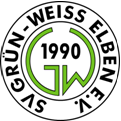 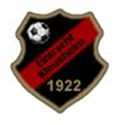 Einladungzur Weihnachtsfeier 2014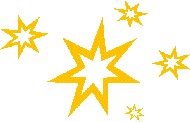 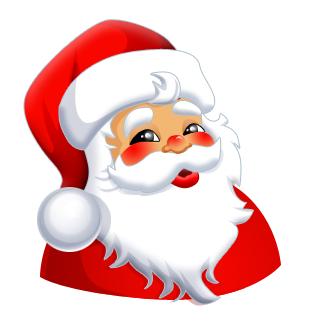 Hiermit laden wir alle Mitglieder Und Ihre Partnerin herzlich zur Weihnachtsfeier ein.Wann: 	20. Dezember 2014, 19:00 UhrWo: 		Gasthof Scherer in SchönauWie jedes Jahr wird es ein kulinarisches Buffet geben (Eigenanteil pro Person: 16,00 EUR). Um angemessene Abendkleidung wird gebeten.Anmeldung bitte bis spätestens 10. Dezember 2014 entweder an bernd.schledorn@googlemail.com oder telefonisch unter 0151/70831387.Wir freuen uns auf einen schönen Abend!Die Vorstände